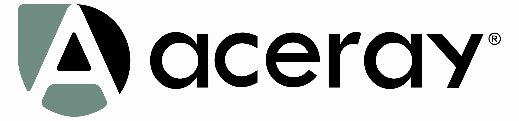 FOR IMMEDIATE RELEASEAceray Introduces the Atto Armchair to 2016 Seating Line Denver, CO (April 8, 2016) -  Aceray, a leading provider of contemporary commercial-grade seating, introduces the Atto armchair to their 2016 product line. Atto’s modern silhouette adds a dimension of beauty and character to any restaurant, hotel or modern home environment.Designed and handcrafted with unmatched quality and distinctive details, this armchair presents a compelling design solution with robust durability. Available in customers own upholstery or Aceray graded-in upholstery. The unique wood base can be finished with Aceray’s standard wood finishes or custom stains. Atto was designed by Luca Scacchetti and is manufactured in Italy. Atto is available for purchase by calling 303.733.3404 and additional product information is available at www.aceray.com. Catalog requests can be made by contacting Aceray at 303.733.3404 x790 or info@aceray.com.About Aceray LLCTHE LOOK OF SEATING® by AcerayAceray offers an array of contemporary and commercial-grade seating that is built by experienced craftsmen for quality and long-lasting durability. Aceray’s strength lies in collaborating with top designers from around the world, as well as uncovering hidden talents of new and upcoming designers. Their collection of contemporary and unique seating solutions are installed in hotels, cafés, bars, restaurants, corporate environments, reception areas, health care facilities, schools, store displays, museums, public spaces, private residences and more. FOR IMMEDIATE RELEASEAceray Introduces a Bar and Counter Sofa to their LBLOVE 2016 Seating Line Denver, CO (April 8, 2016) -  Aceray, a leading provider of contemporary commercial-grade seating, introduces the addition of a bar sofa and counter sofa to their 2016 product line. The low back on the new #583LBLOVE bar sofa and #683LBLOVE counter height sofas bring fresh form, simplicity and comfort to elevated seating.These two new items can be mixed and matched with the current items in this line for a modern look in any restaurant or hospitality environment.The bar and counter sofas are constructed with a solid beech wood frame, a high density injection molded seat and an upholstered seat and back. An option for brushed 3” stainless steel leg protectors is available. They were designed by Studio Tipi and manufactured in Italy. The #583 Bar Sofa and #683 Counter Sofa are available for purchase by calling 303.733.3404 and additional product information is available at www.aceray.com. Catalog requests can be made by contacting Aceray at 303.733.3404 x790 or info@aceray.com.About Aceray LLCTHE LOOK OF SEATING® by AcerayAceray offers an array of contemporary and commercial-grade seating that is built by experienced craftsmen for quality and long-lasting durability. Aceray’s strength lies in collaborating with top designers from around the world, as well as uncovering hidden talents of new and upcoming designers. Their collection of contemporary and unique seating solutions are installed in hotels, cafés, bars, restaurants, corporate environments, reception areas, health care facilities, schools, store displays, museums, public spaces, private residences and more. FOR IMMEDIATE RELEASE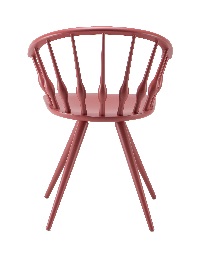 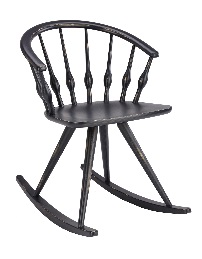 Aceray Introduces New Coppa Side Chair and Rocking ChairDenver, CO (April 8, 2016) -  Aceray, a leading provider of contemporary commercial-grade seating, introduces the Coppa side chair and Coppa rocking chair to their 2016 product line. Designed with an eye-catching spindle curved back, where carefully chosen wood elements in combination with excellent workmanship make this style a very interesting single piece of furniture. Two bases are available. The Coppa-1R offers a rocking chair base and the Coppa-1 offers four tapered legs. The base supports the seat while maintaining a graceful aesthetic and makes Coppa suitable for a variety of restaurant, hospitality and residential applications.Coppa was designed by Studio Balutto Associati and is manufactured in Italy. A wide range of finishes and colors are also available, from Aceray’s standard wood finishes to custom stains. Coppa is now available for purchase by calling 303.733.3404 and additional product information is available at www.aceray.com. Catalog requests can be made by contacting Aceray at 303.733.3404 x790 or info@aceray.com.About Aceray LLCTHE LOOK OF SEATING® by AcerayAceray offers an array of contemporary and commercial-grade seating that is built by experienced craftsmen for quality and long-lasting durability. Aceray’s strength lies in collaborating with top designers from around the world, as well as uncovering hidden talents of new and upcoming designers. Their collection of contemporary and unique seating solutions are installed in hotels, cafés, bars, restaurants, corporate environments, reception areas, health care facilities, schools, store displays, museums, public spaces, private residences and more. # # #FOR IMMEDIATE RELEASEAceray Introduces the Nota Series to 2016 Seating Line Denver, CO (April 8, 2016) -  Aceray, a leading provider of contemporary commercial-grade seating, introduces the NOTA Series to their 2016 product line. The new NOTA Series consists of a dining chair, low armchair, bar and counter stool with character and curved details that stand out from every angle. The NOTA lines are softened with radius. The waterfall seat edge ensures lasting comfort, while the welted detail on the backrest adds strength and definition.NOTA’s graceful design works well in many restaurant, bar or modern hospitality settings.Available in customers own materials or Aceray graded-in upholstery and Aceray standard wood finishes or custom stains. NOTA was designed by Luca Scacchetti and is manufactured in Italy. NOTA is available for purchase by calling 303.733.3404 and additional product information is available at www.aceray.com. Catalog requests can be made by contacting Aceray at 303.733.3404 x790 or info@aceray.com.About Aceray LLCTHE LOOK OF SEATING® by AcerayAceray offers an array of contemporary and commercial-grade seating that is built by experienced craftsmen for quality and long-lasting durability. Aceray’s strength lies in collaborating with top designers from around the world, as well as uncovering hidden talents of new and upcoming designers. Their collection of contemporary and unique seating solutions are installed in hotels, cafés, bars, restaurants, corporate environments, reception areas, health care facilities, schools, store displays, museums, public spaces, private residences and more. FOR IMMEDIATE RELEASEAceray Introduces Oasi Lounge Chair Denver, CO (April 8, 2016) -  Aceray, a leading provider of contemporary commercial-grade seating, introduces the Oasi low back and high back lounge chairs to their 2016 product line. A modern version of the classic lounge chair instantly turns Oasi into the coolest-looking seat in the room. In high or low back, with deep seats and wide armrests, the design allows for different body positions and makes the injection molded Oasi a great place to hang out. Double needle reinforced stitching can be matching or in contrasting color. A choice of 3 bases are offered: a swivel plate base, a swivel 4-prong base, or a stationary solid beech wood base that can be stained in any Aceray or custom match wood finishes.Coppa was designed by Bennati Brothers and is manufactured in Italy. Oasi is available for purchase by calling 303.733.3404 and additional product information is available at www.aceray.com. Catalog requests can be made by contacting Aceray at 303.733.3404 x790 or info@aceray.com.About Aceray LLCTHE LOOK OF SEATING® by AcerayAceray offers an array of contemporary and commercial-grade seating that is built by experienced craftsmen for quality and long-lasting durability. Aceray’s strength lies in collaborating with top designers from around the world, as well as uncovering hidden talents of new and upcoming designers. Their collection of contemporary and unique seating solutions are installed in hotels, cafés, bars, restaurants, corporate environments, reception areas, health care facilities, schools, store displays, museums, public spaces, private residences and more. 